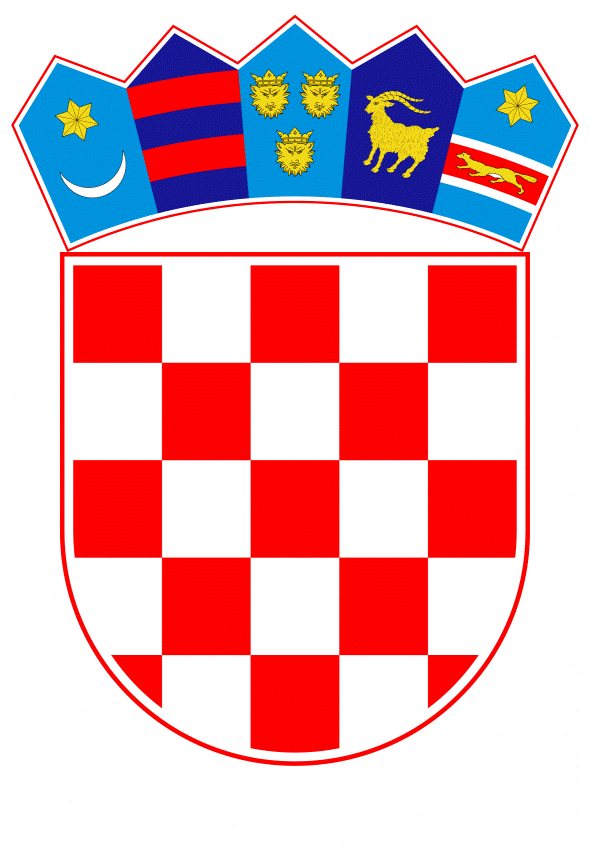 VLADA REPUBLIKE HRVATSKEZagreb, 25. srpnja 2019. godine______________________________________________________________________________________________________________________________________________________________________________________________________________________________PrijedlogNa temelju članka 31. stavka 3. Zakona o Vladi Republike Hrvatske (Narodne novine, br. 150/11, 119/14, 93/16 i 116/18), Vlada Republike Hrvatske je na sjednici održanoj ____________ 2019. godine donijelaZ A K L J U Č A K	1.	Vlada Republike Hrvatske podupire aktivnosti radi uspostavljanja nove točke spajanja cesta između Grada Murskog Središća (Republika Hrvatska) i Općine Lendava (Republika Slovenija).2.	Zadužuje se Ministarstvo mora, prometa i infrastrukture da koordinira pokretanje postupka pregovora sa slovenskom stranom, radi potpisivanja sporazuma za realizaciju aktivnosti iz točke 1. ovoga Zaključka, u suradnji s Ministarstvom vanjskih i europskih poslova, Ministarstvom financija, Ministarstvom unutarnjih poslova, Ministarstvom graditeljstva i prostornoga uređenja i Ministarstvom zaštite okoliša i energetike.3.	Zadužuje se Ministarstvo mora, prometa i infrastrukture da, u suradnji s društvom Hrvatske ceste d.o.o., po uspostavi nove točke spajanja iz točke 1. ovoga Zaključka, osigura izradu projektne dokumentacije i dobivanje svih suglasnosti i dozvola.Klasa:Urbroj:Zagreb, ____________ 2019. godinePREDSJEDNIK

mr. sc. Andrej PlenkovićO B R A Z L O Ž E NJ EGrad Mursko Središće nalazi se u Međimurskoj županiji na samom sjeveru Republike Hrvatske. Kroz središte grada prolazi državna cesta DC209 (G.P. M. Središće – Čakovec), koja završava mostom na rijeci Muri uz koji je smješten granični prijelaz s R. Slovenijom. Uz veliku izgrađenost s obje strane ceste s velikim brojem priključaka znatno je smanjena sigurnost odvijanja prometa na cesti te se javlja potreba za izmještanjem DC209 koja prolazi kroz naseljeno područje. Poseban problem predstavlja kamionski tranzitni promet. Realizacija projekta obilaznice ovisi o međudržavnom dogovoru nadležnih državnih tijela Republike Hrvatske i Republike Slovenije prije svega o uspostavljanja nove točke spajanja cesta između Grada Mursko Središće (Republika Hrvatska) i Općine Lendava (Republika Slovenija).Hrvatske ceste d.o.o. izradile su Prostorno - prometne - građevinske studije izmještanja državne ceste DC209: dionica Šenkovec - Mursko Središće. Unutar studije je obrađena, kao dionica, obilaznica Murskog Središća, te varijante izmještanja DC209 od Čakovca (Šenkovca) do Murskog Središća. Izrađena je i Studija izvodljivosti za obilaznicu grada Murskog Središća. Da bi se osigurala uspješna realizacija ovog Projekta, potrebno je pokrenuti aktivnosti vezane uz postupak pregovora sa slovenskom stranom u cilju potpisivanja sporazuma kojim bi se regulirale obaveze između hrvatskog i slovenskog upravitelja cesta koje će se spojiti na međunarodnoj granici dviju država. Ministarstvo mora, prometa i infrastrukture će u suradnji s Ministarstvom vanjskih i europskih poslova, Ministarstvom financija, Ministarstvom unutarnjih poslova i Ministarstvom graditeljstva i prostornoga uređenja osigurati pokretanje spomenutih aktivnosti.Predlagatelj:Ministarstvo mora, prometa i infrastrukturePredmet:Prijedlog zaključka u vezi s uspostavljanjem nove točke spajanja cesta između Grada Murskog Središća (Republika Hrvatska) i Općine Lendava (Republika Slovenija)